MEDIJATORI U ROMSKIM ZAJEDNICAMAP R I J A V AIspunjenu prijavu pošaljite do 16. 03.2020. na prijave@cms.hr s naznakom: Za Medijatore u romskim zajednicama Hvala Vam na prijavi!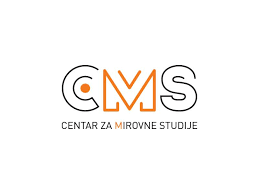 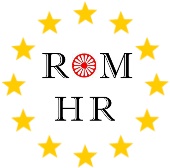 Ime i prezimeKontakti: e-mail, adresa, broj telefona/mobitela (popunite sve podatke)Mjesto i datum rođenjaOIBZanimanjeAko ste zaposleni, radno mjestoJeste li pohađali seminare ili neformalne edukacije sličnog tipa? Koje?Možete li prisustvovati na sva tri modula?Koja je Vaša motivacija za sudjelovanje?Molimo vas u 300-tinjak  riječi opišite svoju motivaciju za sudjelovanje u programu.Kako planirate koristiti znanja i vještine nakon programa?. 